EthiopiaEthiopiaEthiopiaEthiopiaMarch 2029March 2029March 2029March 2029SundayMondayTuesdayWednesdayThursdayFridaySaturday123Victory at Adwa Day45678910111213141516171819202122232425262728293031Day of LamentNOTES: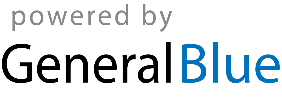 